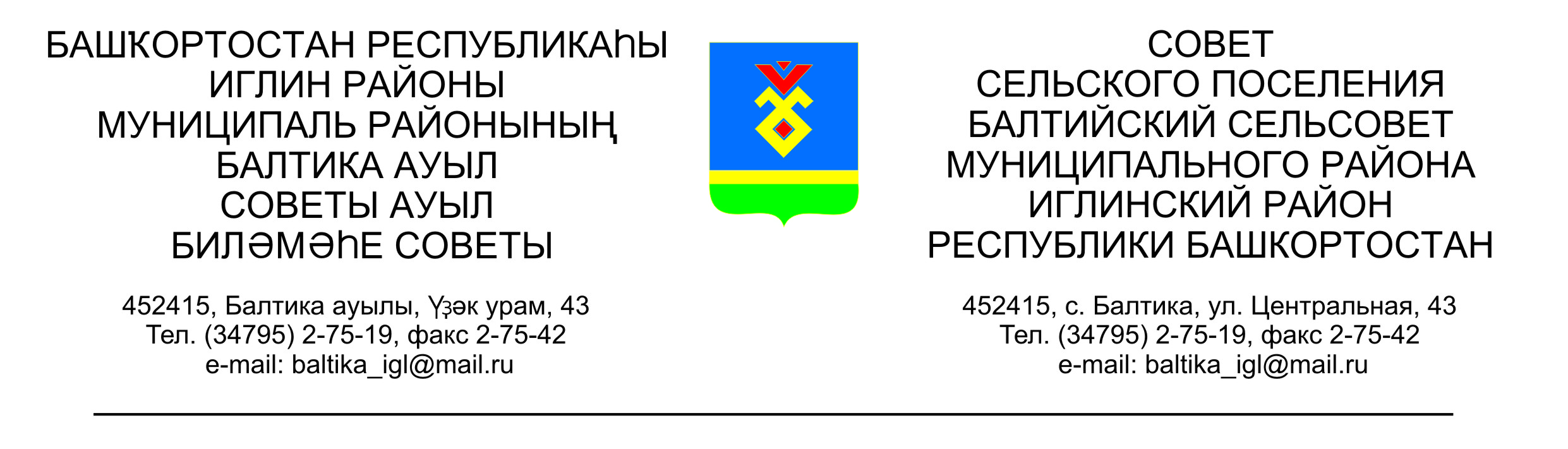 ҠАРАР                                                                          РЕШЕНИЕСовета сельского поселения  Балтийский сельсовет муниципального района Иглинский район  Республики БашкортостанОб утверждении Дополнительного соглашения к Соглашению между органами местного самоуправления муниципального района Иглинский район Республики Башкортостан и сельского поселения Балтийский сельсовет муниципального района Иглинский район Республики Башкортостан о передаче сельскому поселению части полномочий муниципального районаВ соответствии с ч. 4 ст. 15 Федерального закона от 06 октября 2003 года №131-ФЗ «Об общих принципах организации местного самоуправления в Российской Федерации», руководствуясь Законом Республики Башкортостан от 30.10.2014 № 139-з «О внесении изменений в Закон Республики Башкортостан «О местном самоуправлении в Республике Башкортостан», Совет сельского поселения Балтийский сельсовет муниципального района Иглинский район Республики Башкортостан решил:1. Утвердить Дополнительное соглашение к Соглашению между органами местного самоуправления муниципального района Иглинский район Республики Башкортостан и сельского поселения Балтийский сельсовет муниципального района Иглинский район Республики Башкортостан о передаче сельскому поселению части полномочий муниципального района, согласно приложению.2. Настоящее решение разместить на информационном стенде и на официальном сайте сельского поселения Балтийский сельсовет муниципального  района Иглинский район Республики Башкортостан.3. Контроль за исполнением настоящего решения возложить на Постоянную комиссию Совета по бюджету, налогам, вопросам собственности (председатель – Н.Е.Кот).Глава сельского поселения			                        И.М.Бугвин30 августа 2021 года№ 209Приложениек решению Совета сельского поселения Балтийский сельсовет муниципального района Иглинский районРеспублики Башкортостанот «30» августа 2021 года №209Дополнительное соглашение к Соглашению между органами местного самоуправления муниципального района Иглинский район Республики Башкортостан и сельского поселения Балтийский сельсовет муниципального района Иглинский район Республики Башкортостан о передаче сельскому поселению части полномочий муниципального районаСовет муниципального района Иглинский район Республики Башкортостан, именуемый в дальнейшем Район, в лице заместителя председателя Совета муниципального района Иглинский район Республики Башкортостан Ахтамьянова Рафиля Рифкатовича, действующего на основании Устава, с одной стороны, и Совет сельского поселения Балтийский сельсовет муниципального района Иглинский район Республики Башкортостан, именуемый в дальнейшем Поселение, в лице главы сельского поселения Балтийский сельсовет муниципального района Иглинский район Республики Башкортостан Бугвин Ирины Михайловны, действующего на основании Устава, с другой стороны, заключили настоящее Дополнительное соглашение о нижеследующем:1. Внести в Соглашение от 23 декабря 2020 года № 140 изменение, изложив пункт 3.2 в следующей редакции:«3.2. Объем иных межбюджетных трансфертов, необходимых для осуществления передаваемых полномочий Поселению определяется из протяженности дорог (км) согласно статистического отчета № 3-ДГ (мо) в сумме  860 000 (восемьсот шестьдесят тысяч) рублей».2. Во всем остальном, что не предусмотрено настоящим Дополнительным соглашением, действуют условия Соглашения от 23 декабря 2020 года № 140.3. Настоящее Дополнительное соглашение составлено в двух экземплярах, имеющих одинаковую юридическую силу, по одному для каждой из Сторон.Совет муниципального районаИглинский районРеспублики БашкортостанСовет сельского поселения Балтийский сельсовет муниципального района Иглинский район Республики Башкортостан452410, Иглинский район, с. Иглино, ул. Ленина, 58ИНН 0224009352   КПП 02240100р/с 03231643806280000100казн/с 40102810045370000067в отделение – НБ Республика Башкортостан//УФК по Республике Башкортостан г. УфаБИК 018073401452415, Иглинский район, с. Балтика,  ул. Центральная, д.43ИНН 0224002639          КПП 022401001р/с 0323164380628410010казн/с 40102810045370000067в Отделение – НБ по Республике Башкортостан//УФК по Республике Башкортостан г. Уфа Заместитель председателя Советамуниципального района Иглинский район Республики Башкортостан____________/Ахтамьянов Р.Р.МПГлава сельского поселения Балтийский сельсовет муниципального района Иглинский район Республики Башкортостан____________/ Бугвин И. М.МП